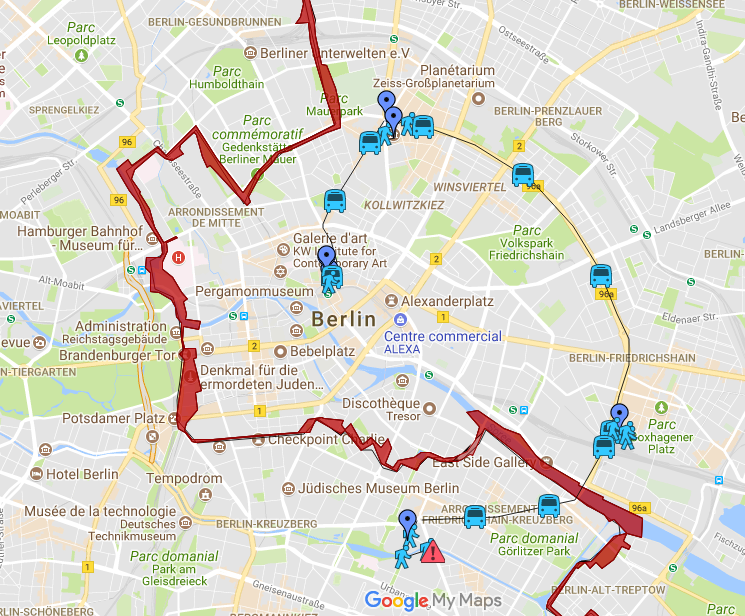 Title: 